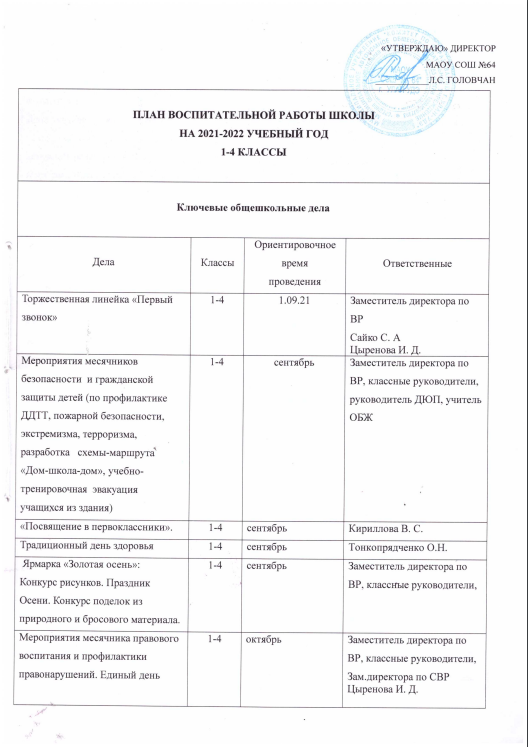 День учителя в школе: акция по поздравлению учителей, учителей-ветеранов педагогического труда, День самоуправления, концертная программа.1-4октябрьЗаместитель директора по ВР Учитель музыки Классные руководителиПроведение инструктажей по антитеррористической безопасности, недопущения буллинга, профилактика ковид и других инфекционных заболеваний и т.д1-4сентябрьКлассные руководителиКлассный час «Всероссийская  перепись населения»1-4сентябрьКлассные руководителиСпортивные соревнования «Звездочки надежды» 1-4октябрь Учителя физкультуры Мероприятия месячника взаимодействия семьи и школы: выставка рисунков, фотографий, акции по поздравлению мам с Днем матери, конкурсная программа «Мама, папа, я – отличная семья!», беседы, общешкольное родительское собрание1-4ноябрьЗаместитель директора по ВР, классные руководителиДень правовой защиты детей.  Анкетирование учащихся на случай нарушения их прав и свобод в школе и семье.1-4ноябрьШкольный омбудсменПсихолог Соревнование по шашкам1-4ноябрьУчитель физкультурыМероприятия месячника эстетического воспитания в школе. Новый год в школе: украшение кабинетов, оформление окон, конкурс рисунков, поделок, утренник.1-4декабрьЗаместитель директора по ВР, классные руководители.Школьный этап конкурса «Огонь друг, огонь враг»1-4декабрьРуководитель ДЮП,Лыжные соревнования1-4январь Учитель физкультуры Час памяти «Блокада Ленинграда» 1-4январьКлассные руководителиМероприятия месячника гражданского и патриотического воспитания: военно-патриотическая игра «Зарница», «Веселые старты», фестиваль патриотической песни,  акция по поздравлению пап и дедушек, мальчиков, конкурс рисунков, Уроки мужества.1-4февральЗаместитель директора по ВР, классные руководители, Неделя начальных классов (викторины, интеллектуальные игры, конкурсные программы)1-4февральМО учителей начальных классовМероприятия месячника интеллектуального воспитания «Умники и умницы». День науки в школе: защита проектов и исследовательских работ1-4мартЗаместитель директора по УВР, классные руководители8 Марта в школе: конкурс рисунков, акция по поздравлению мам, бабушек, девочек, утренник1-4мартЗаместитель директора по ВРклассные руководителиМероприятия месячника нравственного воспитания «Спешите делать добрые дела». Весенняя неделя добра1-4апрельЗаместитель директора по ВР, классные руководителиДень космонавтики: конкурс рисунков1-4апрельЗаместитель директора по ВР, классные руководителиЭкологическая акция «Бумажный бум»1-4апрельЗаместитель директора по ВРИтоговая выставка детского творчества1-4апрельЗаместитель директора по ВР, руководители кружков, классные руководителиМероприятия месячника ЗОЖ «Здоровое поколение». Закрытие школьной спартакиады. Весенний День здоровья. Акция "Школа против курения". 1-4майЗаместитель директора по ВР, учитель физкультурыДень Победы: акции «Бессмертный полк», «С праздником, ветеран!», концерт, проект «Окна Победы»1-4майЗаместитель директора по ВРТоржественная линейка «Последний звонок»1-4майЗаместитель директора по ВРСамоуправлениеСамоуправлениеСамоуправлениеСамоуправлениеДела, события, мероприятияКлассы Ориентировочноевремя проведенияОтветственныеВыборы лидеров, активов  классов, распределение обязанностей.1-4сентябрьКлассные руководителиРабота в соответствии с обязанностями1-4В течение годаКлассные руководителиОтчет перед классом о проведенной работе1-4майКлассные руководителиПрофориентация Профориентация Профориентация Профориентация Дела, события, мероприятияКлассы Ориентировочноевремя проведенияОтветственныеМесячник профориентаций в школе:- конкурс рисунков, проект «Профессии моих родителей», викторина «Все профессии важны – выбирай на вкус!», беседы1-4январь классные руководителиШкольные медиа Школьные медиа Школьные медиа Школьные медиа Дела, события, мероприятияКлассы Ориентировочноевремя проведенияОтветственныеРазмещение созданных детьми рассказов, стихов, сказок, репортажей на страницах газеты «Школьный звонок»1-4В течение годаКлассные руководителиВидео-, фотосъемка классных мероприятий.1-4В течение годаКлассные руководителиДетские общественные объединения Детские общественные объединения Детские общественные объединения Детские общественные объединения Дела, события, мероприятияКлассы Ориентировочноевремя проведенияОтветственныеТрудовая акция «Школьный двор»1-4октябрьРуководитель «Лидер», Совет старшеклассниковСоциально-благотворительная акция «Подари ребенку день»1-4октябрьРуководитель «Лидер» ,Совет старшеклассниковБлаготворительная акция «Детский орден милосердия»1-4декабрьРуководитель «Лидер», Совет старшеклассниковАкция «Дарите книги с любовью»1-4февральРуководитель «Лидер», Совет старшеклассниковВесенняя Неделя Добра (ряд мероприятий, осуществляемых каждым классом:  «Чистый город - чистая планета», «Памяти павших»,  «Посади дерево», «Подарок младшему другу», «Здоровая перемена» и др.)1-4апрельРуководитель «Лидер»,Совет старшеклассниковПрием в пионеры1-4майРуководитель «Лидер»,Совет старшеклассниковУчастие в проектах и акциях РДШ1-4В течение годаРуководитель «Лидер»,Совет старшеклассниковЭкскурсии, походы Экскурсии, походы Экскурсии, походы Экскурсии, походы Дела, события, мероприятияКлассы Ориентировочноевремя проведенияОтветственныеПосещение выездных представлений театров в школе1-4В течение годаКлассные руководители Посещение концертов в ГКЦ1-4В течение годаКлассные руководителиЭкскурсия в музеи1-4октябрьРук.кружка Копырина Е.Д.Сезонные экскурсии в природу1-4По плану клас.рук.Классные руководителиПоездки на новогодние представления в драматический театр1-4декабрьКлассные руководителиОрганизация предметно-эстетической среды Организация предметно-эстетической среды Организация предметно-эстетической среды Организация предметно-эстетической среды Дела, события, мероприятияКлассы Ориентировочноевремя проведенияОтветственныеВыставки рисунков, фотографий творческих работ, посвященных событиям и памятным датам1-4В течение годаЗам.директора по ВРОформление классных уголков1-4В течение годаКлассные руководителиТрудовые десанты по уборке территории школы1-4В течение годаКлассные руководителиТрудовой десант по уборке памятника «Павшим в годы войны»1-4Сентябрь, апрельКлассные руководителиПраздничное украшение кабинетов, окон кабинета1-4В течение годаКлассные руководителиРабота с родителямиРабота с родителямиРабота с родителямиРабота с родителямиДела, события, мероприятияКлассы Ориентировочноевремя проведенияОтветственныеУчастие родителей в проведении общешкольных, классных мероприятий «Подари ребенку день»,  «Бессмертный полк»,  «Зарница», новогодний утренник, «Мама, папа, я – отличная семья!», «Детский орден милосердия», классные «огоньки» и др.1-4В течение годаЗаместитель директора по ВР, рук-ль движения «Лидер», классные руководителиОбщешкольное родительское собрание1-4Октябрь, мартДиректор школыПедагогическое просвещение родителей по вопросам воспитания детей1-41 раз/четвертьКлассные руководителиИнформационное оповещение через школьный сайт1-4В течение годаЗам.директора по ВРИндивидуальные консультации1-4В течение годаКлассные руководителиСовместные с детьми походы, экскурсии.1-4По плану классных руководителейКлассные руководителиРабота Совета профилактики с неблагополучными  семьями  по вопросам воспитания, обучения детей1-4По плану СоветаПредседатель Совета Профилактики Сидорова Ю.Ю.Классное руководство  (согласно индивидуальным  планам работыклассных руководителей)Классное руководство  (согласно индивидуальным  планам работыклассных руководителей)Классное руководство  (согласно индивидуальным  планам работыклассных руководителей)Классное руководство  (согласно индивидуальным  планам работыклассных руководителей)Школьный урок(согласно индивидуальным планам работы учителей-предметников)Школьный урок(согласно индивидуальным планам работы учителей-предметников)Школьный урок(согласно индивидуальным планам работы учителей-предметников)Школьный урок(согласно индивидуальным планам работы учителей-предметников)План воспитательной работы школы на 2021-2022 учебный год5-9 классыПлан воспитательной работы школы на 2021-2022 учебный год5-9 классыПлан воспитательной работы школы на 2021-2022 учебный год5-9 классыПлан воспитательной работы школы на 2021-2022 учебный год5-9 классыКлючевые общешкольные делаКлючевые общешкольные делаКлючевые общешкольные делаКлючевые общешкольные делаДелаКлассы Ориентировочноевремя проведенияОтветственныеТоржественная линейка «Первый звонок»5-91.09.20Заместитель директора по ВРМероприятия месячников безопасности  и гражданской защиты детей (по профилактике ДДТТ, пожарной безопасности, экстремизма, терроризма, разработка   схемы-маршрута «Дом-школа-дом», учебно-тренировочная  эвакуация учащихся из здания)5-9сентябрьЗаместитель директора по ВР,классные руководители, руководитель ДЮПучитель ОБЖ Проведение СПТ среди учащихся 7-9 классов7-9сентябрьЗаместитель директора по ВР,  классные руководителиПроведение инструктажей по антитеррористической безопасности, недопущения буллинга, профилактика ковид и других инфекционных заболеваний и т.д7-9сентябрьклассные руководителиКлассный час «Всероссийская  перепись населения»7-9сентябрьклассные руководителиТрадиционный день здоровья5-9сентябрьУчитель физкультуры День трезвости: конкурс плакатов5-9сентябрьЗаместитель директора по ВР, классные руководителиКлассный час «Всероссийская  перепись населения»5-9сентябрьКлассные руководители«Посвящение в пятиклассники»5-7сентябрьМетелькова И. Л.«Золотая осень»: Фотоконкурс. Праздник «Краски осени». Конкурс поделок из природного и бросового материала.5-9сентябрьЗаместитель директора по ВР,, классные руководителиМероприятия месячника правового воспитания и профилактики правонарушений. Единый день профилактики правонарушений и деструктивного поведения (правовые, профилактические игры, беседы и т.п.) 5-9октябрьЗаместитель директора по ВР, классные руководители, школьный омбудсмен День учителя в школе: акция по поздравлению учителей, учителей-ветеранов педагогического труда, День самоуправления, концертная программа, выставка рисунков «Мой любимый учитель».5-9октябрьЗаместитель директора по ВР Спортивные соревнования 5-9Октябрь, апрель Учителя физкультуры Мероприятия месячника взаимодействия семьи и школы: выставка рисунков, фотографий, акции по поздравлению мам с Днем матери, конкурсная программа «Мама, папа, я – отличная семья!», беседы, общешкольное родительское собрание5-9ноябрьЗаместитель директора по ВР,  классные руководителиДень правовой защиты детей. Просмотр, обсуждение видеоролика «Наши права». Анкетирование учащихся на случай нарушения их прав и свобод в школе и семье.5-9ноябрьШкольный омбудсмен Предметная неделя математики, физики, химии и биологии (шахматно-шашечный турнир, интерактивные игры, квесты и т.п.)5-9ноябрьМО учителей-предметниковСоревнование по бадминтону5-9ноябрьУчитель физкультурыПредметная неделя, географии, истории, обществознания (игры-путешествия, познавательные игры и т.п.)5-9декабрьМО учителей-предметниковТоржественная линейка «День Конституции»5-9декабрьШкольный омбудсмен Школьный этап конкурса «Огонь враг, огонь друг»5-9декабрьРуководитель ДЮПМероприятия месячника эстетического воспитания в школе. Новый год в школе: украшение кабинетов, оформление окон, конкурс плакатов, поделок, праздничная программа.5-9декабрьЗаместитель директора по ВР, классные руководителиНаучно-практическая конференция 5-9декабрьЗаместитель директора по УВР, классные руководителиПредметная неделя литературы, русского и английского языков (конкурсы чтецов, сочинений, интеллектуальные игры и т.п.)5-9январьМО учителей-предметниковЧас памяти «Блокада Ленинграда»5-9январьЗаместитель директора по ВР классные руководителиЛыжные соревнования5-9январь Учитель физкультурыМероприятия месячника гражданского и патриотического воспитания: пионерский сбор  «Пионеры-герои», фестиваль патриотической песни, соревнование по пионерболу, волейболу, спортивная эстафета, акции «Письмо солдату», по поздравлению пап и дедушек, мальчиков, конкурс плакатов и рисунков, Уроки мужества.5-9февральЗаместитель директора по ВР,классные руководители, учителя физкультурыМероприятия месячника интеллектуального воспитания «Умники и умницы». День науки в школе: защита проектов и исследовательских работКраеведческая конференция.5-9мартЗаместитель директора по УВР, классные руководители8 Марта в школе: конкурсная программа «Вперед, девчонки!», выставка  рисунков, акция по поздравлению мам, бабушек, девочек.5-9мартклассные руководителиТрадиционная игра «Зарница»5-9мартРуководитель ОБЖ Мероприятия месячника нравственного воспитания «Спешите делать добрые дела». Весенняя неделя добра5-9апрельЗаместитель директора по ВР, классные руководителиДень космонавтики: выставка рисунков5-7апрельклассные руководителиИтоговая выставка детского творчества5-9апрельЗаместитель директора по ВР, руководители кружков, классные руководителиКонкурс  «Безопасное колесо»5-7апрельРуководитель отряда ЮИДМероприятия месячника ЗОЖ «Здоровое поколение». Закрытие школьной спартакиады. Весенний День здоровья Акция "Школа против курения". 5-9майЗаместитель директора по ВР, классные руководители, учителя физкультурыДень Победы: акции «Бессмертный полк», «С праздником, ветеран!», Вахта памяти у памятника «Павшим в годы войны»,  концерт в ДК, проект «Окна Победы» и др.5-9майЗаместитель директора по ВРТоржественная линейка «Последний звонок»5-9майЗаместитель директора по ВРВыпускной вечер в школе5-9июньЗаместитель директора по ВРСамоуправлениеСамоуправлениеСамоуправлениеСамоуправлениеДела, события, мероприятияКлассы Ориентировочноевремя проведенияОтветственныеВыборы лидеров, активов  классов, распределение обязанностей.5-9сентябрьКлассные руководителиОбщешкольное выборное собрание учащихся: выдвижение кандидатур от классов в  Совет старшеклассников , голосование и т.п.5-9октябрьЗаместитель директора по ВРКонкурс «Лучший ученический класс»5-9В течение годаЗаместитель директора по ВРРабота в соответствии с обязанностями5-9В течение годаКлассные руководителиОтчет перед классом о проведенной работе5-9майКлассные руководителиОбщешкольное отчетное собрание учащихся:  отчеты членов Совета Старшеклассников школы о проделанной работе. Подведение итогов работы за год5-9майЗаместитель директора по ВРПрофориентацияПрофориентацияПрофориентацияПрофориентацияДела, события, мероприятияКлассы Ориентировочноевремя проведенияОтветственныеМероприятия месячника профориентации в школе «Билет в будущее». Конкурс рисунков, профориентационная игра, просмотр презентаций, диагностика.5-9январьЗаместитель директора по ВР, классные руководителиШкольные медиа Школьные медиа Школьные медиа Школьные медиа Дела, события, мероприятияКлассы Ориентировочноевремя проведенияОтветственныеРазмещение созданных детьми рассказов, стихов, сказок, репортажей на страницах газеты «Школьный звонок»5-9В течение годаКлассные руководителиВидео-, фотосъемка классных мероприятий.5-9В течение годаКлассные руководителиДетские общественные объединения Детские общественные объединения Детские общественные объединения Детские общественные объединения Дела, события, мероприятияКлассы Ориентировочноевремя проведенияОтветственныеТрудовая акция «Школьный двор»5-9октябрьРуководитель движения «Лидер»Социально-благотворительная акция «Подари ребенку день»5-9октябрьРуководитель движения «Лидер»Благотворительная акция «Детский орден милосердия»5-9декабрьРуководитель движения «Лидер»Акция «Дарите книги с любовью»5-9февральРуководитель движения «Лидер»Весенняя Неделя Добра (ряд мероприятий, осуществляемых каждым классом и волонтерским движением школы:  «Чистый город - чистая планета», «Памяти павших»,  «О сердца к сердцу», «Посади дерево», «Подарок младшему другу», «Помощь пожилому односельчанину на приусадебном участке», «Здоровая перемена» и др.)5-9апрельРуководитель движенияПрием в пионеры5-7майРуководитель движения Участие в проектах и акциях РДШ5-9В течение годаРуководитель движения Экскурсии, походы Экскурсии, походы Экскурсии, походы Экскурсии, походы Дела, события, мероприятияКлассы Ориентировочноевремя проведенияОтветственныеПосещение выездных представлений театров в школе5-9В течение годаКлассные руководители Сезонные экскурсии в природу5-7По плану клас.рук.Классные руководителиПоездки на представления в драматический театр, на киносеансы- в кинотеатр5-9По плану клас.рук.Классные руководителиЭкскурсии в музеи, пожарную часть, предприятия5-9По плану клас.рук.Классные руководителиТуристические походы «В поход за здоровьем»5-9май  Классные руководителиОрганизация предметно-эстетической среды Организация предметно-эстетической среды Организация предметно-эстетической среды Организация предметно-эстетической среды Дела, события, мероприятияКлассы Ориентировочноевремя проведенияОтветственныеВыставки рисунков, фотографий творческих работ, посвященных событиям и памятным датам5-9В течение годаКлассные руководителиОформление классных уголков5-9В течение годаКлассные руководителиТрудовые десанты по уборке территории школы5-9В течение годаКлассные руководителиТрудовой десант по озеленению школьных клумб5-9Сентябрь, апрельКлассные руководителиПраздничное украшение кабинетов, окон кабинета5-9В течение годаКлассные руководителиРабота с родителямиРабота с родителямиРабота с родителямиРабота с родителямиДела, события, мероприятияКлассы Ориентировочноевремя проведенияОтветственныеУчастие родителей в проведении общешкольных, классных мероприятий: «Подари ребенку день»,  «Бессмертный полк»,  новогодний праздник, «Мама, папа, я – отличная семья!», «Детский орден милосердия», классные «огоньки» и др.5-9В течение годаЗаместитель директора по ВР, классные руководителиОбщешкольное родительское собрание5-9Октябрь, мартДиректор школыПедагогическое просвещение родителей по вопросам воспитания детей5-91 раз/четвертьКлассные руководителиИнформационное оповещение через школьный сайт5-9В течение годаЗаместитель директора по ВРИндивидуальные консультации5-9В течение годаКлассные руководителиСовместные с детьми походы, экскурсии.5-9По плану классных руководителейКлассные руководителиРабота Совета профилактики с неблагополучными  семьями  по вопросам воспитания, обучения детей5-9По плану СоветаПредседатель СоветаКлассное руководство  (согласно индивидуальным  планам работыклассных руководителей)Классное руководство  (согласно индивидуальным  планам работыклассных руководителей)Классное руководство  (согласно индивидуальным  планам работыклассных руководителей)Классное руководство  (согласно индивидуальным  планам работыклассных руководителей)Школьный урок(согласно индивидуальным  планам работы учителей-предметников)Школьный урок(согласно индивидуальным  планам работы учителей-предметников)Школьный урок(согласно индивидуальным  планам работы учителей-предметников)Школьный урок(согласно индивидуальным  планам работы учителей-предметников)План воспитательной работы школы на 2020-2021 учебный год10-11 классыПлан воспитательной работы школы на 2020-2021 учебный год10-11 классыПлан воспитательной работы школы на 2020-2021 учебный год10-11 классыПлан воспитательной работы школы на 2020-2021 учебный год10-11 классыКлючевые общешкольные делаКлючевые общешкольные делаКлючевые общешкольные делаКлючевые общешкольные делаДелаКлассы Ориентировочноевремя проведенияОтветственныеТоржественная линейка «Первый звонок»10-111.09.20Заместитель директора по ВРМероприятия месячников безопасности  и гражданской защиты детей (по профилактике ДДТТ, пожарной безопасности, экстремизма, терроризма, разработка   схемы-маршрута «Дом-школа-дом», учебно-тренировочная  эвакуация учащихся из здания)10-11сентябрьЗаместитель директора по ВР, классные руководители, руководитель ДЮП, учитель ОБЖ Мероприятие «Возможности для молодежи в России»10-11сентябрьРоманов В. ГТрадиционный день здоровья10-11сентябрьУчитель физкультуры «Золотая осень»: Фотоконкурс. Праздник «Краски осени». Конкурс поделок из природного и бросового материала.10-11сентябрьЗаместитель директора по ВР,, классные руководителиМероприятия месячника правового воспитания и профилактики правонарушений. Единый день профилактики правонарушений и деструктивного поведения (правовые, профилактические игры, беседы и т.п.) 10-11октябрьЗаместитель директора по ВР, классные руководители, школьный омбудсмен Проведение инструктажей по антитеррористической безопасности, недопущения буллинга, профилактика ковид и других инфекционных заболеваний и т.д10-11сентябрьКлассные руководителиКлассный час «Всероссийская  перепись населения»10-11сентябрьКлассные руководителиДень учителя в школе: акция по поздравлению учителей, учителей-ветеранов педагогического труда, День самоуправления, концертная программа.10-11октябрьЗаместитель директора по ВР Спортивные соревнования по футболу10-11Октябрь, апрель Учителя физкультуры Посвящение в старшеклассники10-11октябрьЗам директора по ВР, классные руководителиТрадиционный конкурс песни10-11ноябрьЗам директора по ВР, классные руководителиМероприятия месячника взаимодействия семьи и школы: конкурсная программа «Мама, папа, я – отличная семья!», беседы, общешкольное родительское собрание10-11ноябрьЗаместитель директора по ВР, классные руководителиДень правовой защиты детей. Просмотр, обсуждение видеоролика «Наши права». Анкетирование учащихся на случай нарушения их прав и свобод в школе и семье.10-11ноябрьШкольный омбудсменПсихологПредметная неделя математики, физики, химии и биологии (шахматно-шашечный турнир, интерактивные игры, квесты и т.п.)10-11ноябрьМО учителей-предметниковСоревнование по бадминтону10-11ноябрьУчитель физкультурыПредметная неделя, географии, истории, обществознания (игры-путешествия, познавательные игры и т.п.)10-11декабрьМО учителей-предметниковТоржественная линейка «День Конституции»10-11декабрьШкольный омбудсменШкольный этап конкурса «Огонь друг, огонь- враг»10-11декабрьРуководитель ДЮПШкольная научно-практическая конференция «Лучики надежды»10-11декабрьЗам.директора по УВРМероприятия месячника эстетического воспитания в школе. Новый год в школе: украшение кабинетов, оформление окон, конкурс плакатов, праздничный вечер.10-11декабрьЗаместитель директора по ВР, классные руководителиПредметная неделя литературы, русского и английского языков (конкурсы чтецов, сочинений, интеллектуальные игры и т.п.)10-11январьМО учителей-предметниковЧас памяти «Блокада Ленинграда»: Устный журнал10-11январьклассные руководителиЛыжные соревнования10-11январь Учитель физкультурыМероприятия месячника гражданского и патриотического воспитания: соревнование по  волейболу, спортивно-военизированная эстафета, «Зимнее многоборье», фестиваль патриотической песни, акции по поздравлению юношей10-11февральЗаместитель директора по ВР, классные руководители, учителя физкультурыМероприятия месячника интеллектуального воспитания «Умники и умницы». День науки в школе: защита проектов и исследовательских работКраеведческая конференция.10-11мартЗаместитель директора по УВР, классные руководители8 Марта в школе: конкурсная программа «А ну-ка, девушки!», акции по поздравлению девушек10-11мартЗам.директора по ВР,классные руководителиСоревнования по допризывной подготовке10-11мартУчитеь ОБЖМероприятия месячника нравственного воспитания «Спешите делать добрые дела». Весенняя неделя добра10-11апрельЗаместитель директора по ВР, ,  классные руководителиИтоговая выставка детского творчества10-11апрельЗаместитель директора по ВР, руководители кружков, классные руководителиМероприятия месячника ЗОЖ «Здоровое поколение». Закрытие школьной спартакиады. Весенний День здоровья Акция "Школа против курения". Туристические походы10-11майЗаместитель директора по ВР, классные руководители, учителя физкультурыДень Победы: акции «Бессмертный полк», «С праздником, ветеран!», Вахта памяти у памятника «Павшим в годы войны»,  концерт в ДК, проект «Окна Победы» и др.10-11майЗаместитель директора по ВРТоржественная линейка «Последний звонок»10-11майЗаместитель директора по ВРВыпускной вечер в школе10-11июньЗаместитель директора по ВРСамоуправлениеСамоуправлениеСамоуправлениеСамоуправлениеДела, события, мероприятияКлассы Ориентировочноевремя проведенияОтветственныеВыборы лидеров, активов  классов, распределение обязанностей.10-11сентябрьКлассные руководителиОбщешкольное выборное собрание учащихся: выдвижение кандидатур от классов в  Совет Старшеклассников школы, голосование и т.п.10-11сентябрьЗаместитель директора по ВРКонкурс «Лучший ученический класс»10-11В течение годаЗаместитель директора по ВРРейд  СОШ по проверке классных уголков10-11ноябрьЗаместитель директора по ВРРейд СОШ по проверке сохранности учебников10-11январьЗаместитель директора по ВРРейд СОШ по проверке внешнего вида уч-ся10-11мартЗаместитель директора по ВРРабота в соответствии с обязанностями10-11В течение годаКлассные руководителиОтчет перед классом о проведенной работе10-11майКлассные руководителиОбщешкольное отчетное собрание учащихся:  отчеты членов Совета Старшеклассников школы о проделанной работе. Подведение итогов работы за год10-11майЗаместитель директора по ВРПрофориентацияПрофориентацияПрофориентацияПрофориентацияДела, события, мероприятияКлассы Ориентировочноевремя проведенияОтветственныеМероприятия месячника профориентации в школе «Билет в будущее ». профориентационная игра, просмотр презентаций, диагностика.10-11январьЗаместитель директора по ВР, классные руководителиШкольные медиа Школьные медиа Школьные медиа Школьные медиа Дела, события, мероприятияКлассы Ориентировочноевремя проведенияОтветственныеПубликации собственных рассказов, стихов, сказок, репортажей на страницах газеты 10-11В течение годаКлассные руководителиВыпуск газеты 10-111 раз в четвертьРедактор Видео-, фотосъемка классных мероприятий.10-11В течение годаКлассные руководителиДетские общественные объединения Детские общественные объединения Детские общественные объединения Детские общественные объединения Дела, события, мероприятияКлассы Ориентировочноевремя проведенияОтветственныеТрудовая акция «Школьный двор»10-11октябрьСовет Старшеклассников,руководитель Социально-благотворительная акция «Подари ребенку день»10-11октябрьСовет Старшеклассников,руководитель Шефская помощь престарелым людям 10-11Октябрь, апрельСовет Старшеклассников,руководитель Благотворительная ярмарка-продажа10-11ноябрьСовет Старшеклассников,руководитель Благотворительная акция «Детский орден милосердия»10-11декабрьСовет Старшеклассников,руководитель Акция «Дарите книги с любовью»10-11февральСовет Старшеклассников,руководитель Экологическая акция «Бумажный бум»10-11апрельСовет Старшеклассников,руководитель Весенняя Неделя Добра (ряд мероприятий, осуществляемых каждым классом и волонтерским движением Школы:  «Чистый поселок - чистая планета», «Памяти павших»,  «О сердца к сердцу», «Посади дерево», «Подарок младшему другу», «Помощь пожилому односельчанину на приусадебном участке», «Здоровая перемена» и др.)10-11апрельСовет Старшеклассников,руководитель Участие в проектах и акциях РДШ10-11В течение годаСовет Старшеклассников,руководитель Экскурсии, походы Экскурсии, походы Экскурсии, походы Экскурсии, походы Дела, события, мероприятияКлассы Ориентировочноевремя проведенияОтветственныеПосещение концертов 10-11В течение годаКлассные руководителиПоездки на представления в драматический театр, на киносеансы- в кинотеатр10-11По плану клас.рук.Классные руководителиЭкскурсии в музеи, пожарную часть, предприятия10-11По плану клас.рук.Классные руководителиОрганизация предметно-эстетической среды Организация предметно-эстетической среды Организация предметно-эстетической среды Организация предметно-эстетической среды Дела, события, мероприятияКлассы Ориентировочноевремя проведенияОтветственныеВыставки фотографий, плакатов, посвященных событиям и памятным датам10-11В течение годаКлассные руководителиОформление классных уголков10-11В течение годаКлассные руководителиТрудовые десанты по уборке территории школы10-11В течение годаКлассные руководителиТрудовой десант по озеленению школьных клумб10-11Сентябрь, апрельКлассные руководителиПраздничное украшение кабинетов, окон кабинета10-11В течение годаКлассные руководителиРабота с родителямиРабота с родителямиРабота с родителямиРабота с родителямиДела, события, мероприятияКлассы Ориентировочноевремя проведенияОтветственныеУчастие родителей в проведении общешкольных, классных мероприятий: «Бумажный бум», «Подари ребенку день»,  «Бессмертный полк»,  новогодний вечер, «Мама, папа, я – отличная семья!», «Детский орден милосердия», выпускной вечер и др.10-11В течение годаЗаместитель директора по ВР, классные руководителиОбщешкольное родительское собрание10-11Октябрь, мартДиректор школыПедагогическое просвещение родителей по вопросам воспитания детей10-111 раз/четвертьКлассные руководителиИнформационное оповещение через школьный сайт10-11В течение годаЗаместитель директора по ВРИндивидуальные консультации10-11В течение годаКлассные руководителиСовместные с детьми походы, экскурсии.10-11По плану классных руководителейКлассные руководителиРабота Совета профилактики с неблагополучными  семьями  по вопросам воспитания, обучения детей10-11По плану СоветаПредседатель СоветаКлассное руководство  (согласно индивидуальным  планам работыклассных руководителей)Классное руководство  (согласно индивидуальным  планам работыклассных руководителей)Классное руководство  (согласно индивидуальным  планам работыклассных руководителей)Классное руководство  (согласно индивидуальным  планам работыклассных руководителей)Школьный урок(согласно индивидуальным  планам работы учителей-предметников)Школьный урок(согласно индивидуальным  планам работы учителей-предметников)Школьный урок(согласно индивидуальным  планам работы учителей-предметников)Школьный урок(согласно индивидуальным  планам работы учителей-предметников)Курсы внеурочной деятельности Курсы внеурочной деятельности Курсы внеурочной деятельности Курсы внеурочной деятельности Название курса Классы Количество часов в неделюОтветственные1111